Акция "Аллея Победы"… Деревья! Поклонитесь низко людям
И сохраните память о былом.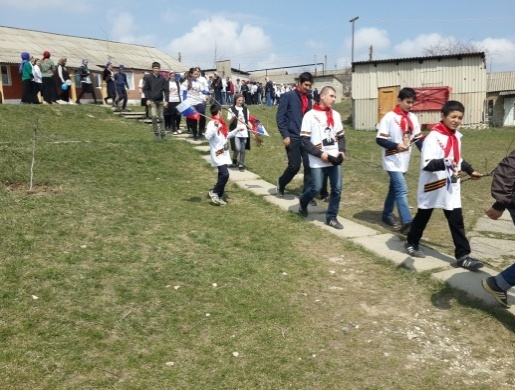 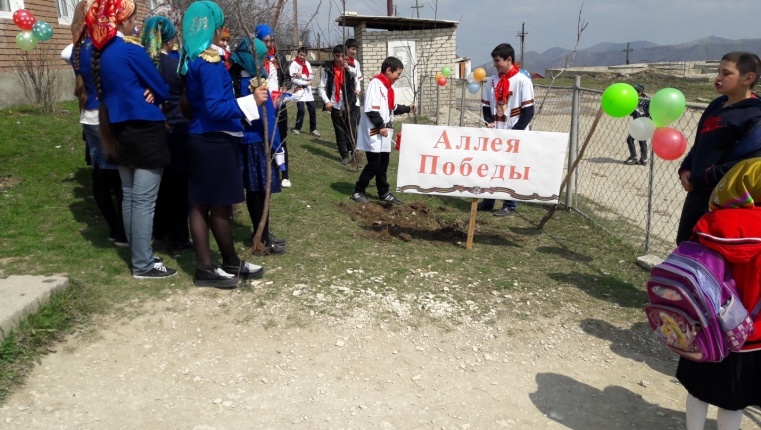 7 апреля, учащимися МКОУ"Апшинская СОШ", в рамках праздничной акции посвященной 72 годовщине Победы высадили саженцы фруктовых деревьев  на территории школы. Ребята, посадили деревья в память о своих дедах и прадедах, погибших на этой войне  Это очень символично.Подобные акции учащиеся школы организуют практически каждый год в канун Дня Победы.   Общее количество участников 180.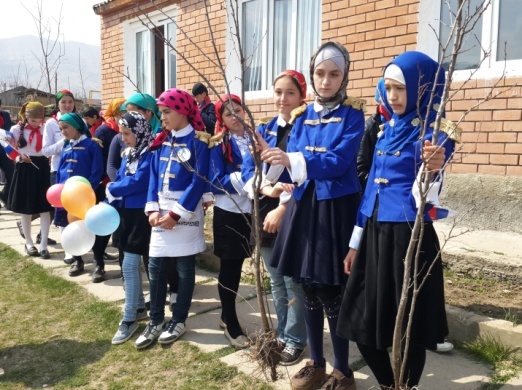 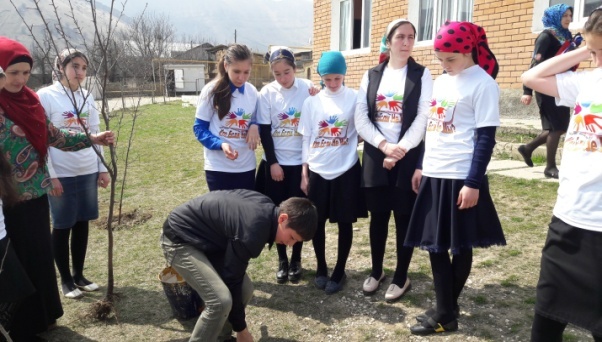 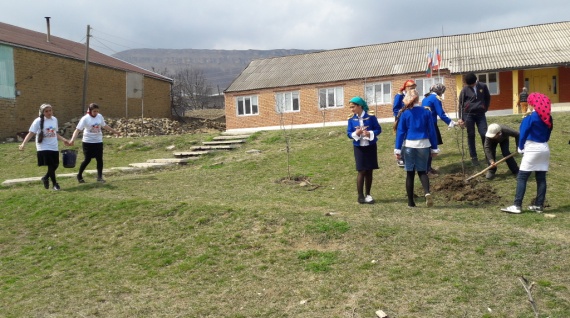 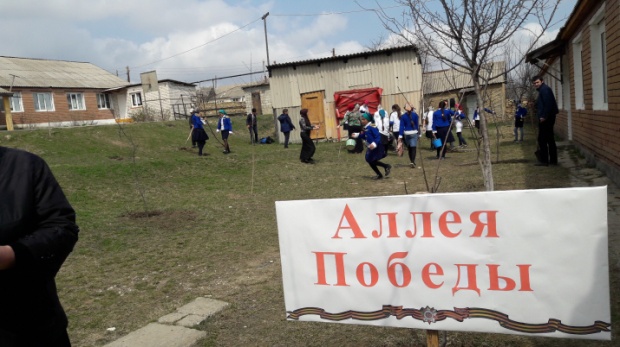 Зам.директора по ВР____________/Б.Р. Магомедова/